MOÇÃO Nº 47/2020Manifesta apelo ao Poder Executivo e aos órgãos competentes para construção de uma escada no canteiro central da Avenida Amadeu Tortelli, bem como a pintura de faixa de pedestre, e rampa de acessibilidade nesta mesma avenida, em frente à EMEI Zelinho, neste Município; Senhor Presidente,Senhores Vereadores, CONSIDERANDO que, fomos procuradores por diversos moradores e pais que nos solicitaram intermediação junto a Administração Municipal para a construção de uma escada no canteiro central da Avenida Amadeu Tortelli, bem como a pintura de faixa de pedestre, e rampa de acessibilidade nesta mesma avenida, em frente à EMEI Zelinho, neste Município;CONSIDERANDO que, o local é utilizado por muitos pedestres, porém não tem estrutura adequada para passagem, pois é muito inclinado e põe em risco de queda os pedestres que atravessam o local;CONSIDERANDO que, existe também a necessidade de pintura de faixa de pedestre para facilitar e dar segurança aos pedestres que transitam por ali; Ante o exposto e nos termos do Capítulo IV do Título V do Regimento Interno desta Casa de Leis, a CÂMARA MUNICIPAL DE SANTA BÁRBARA D’OESTE, ESTADO DE SÃO PAULO, apela ao Poder Executivo Municipal para que promova a construção de uma escada no canteiro central da Avenida Amadeu Tortelli, bem como a pintura de faixa de pedestre, e rampa de acessibilidade nesta mesma via, em frente a EMEI Zelinho, neste Município. Plenário “Dr. Tancredo Neves”, 23 de Janeiro de 2020.Marcos Antonio Rosado MarçalMarcos Rosado-vereador-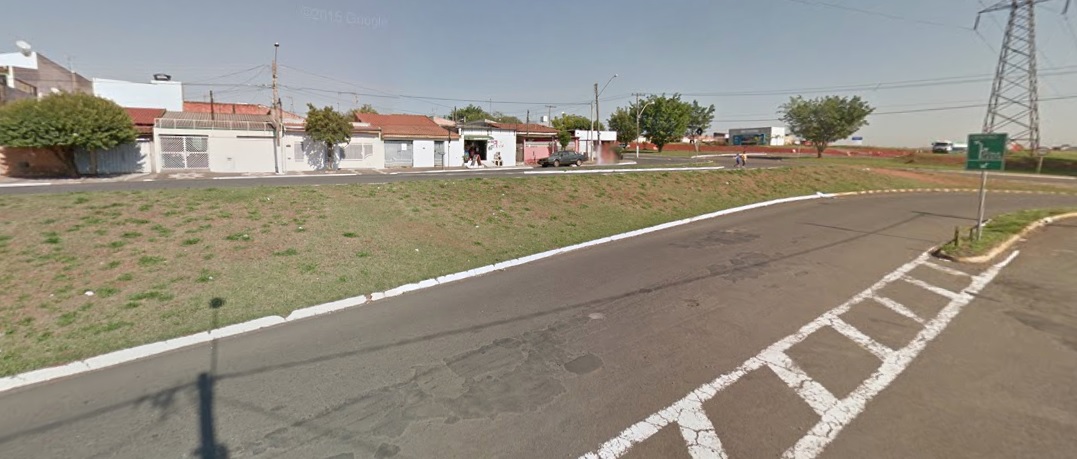 